Районная олимпиада для младших школьников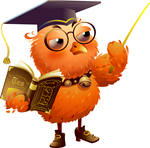  по литературному чтению 3 класс2013-2014 уч.годФамилия, имя___________________________________________________________Школа _________________________________________________________________Класс __________________________________________________________________Задание 1. Кто из названных авторов писал  о животных? 1)А. С. Пушкин2)М. М. Пришвин3) Е.И. Чарушин4) К.И. ЧуковскийЗадание 2.  Вступлением к какой поэме является пушкинское стихотворение «У Лукоморья дуб зелёный…» ?1) «Ромео и Джульетта»            2) «Руслан и Людмила»            3) «Сказка о царе Салтане…»4) «Княгиня Ольга»Задание 3. Назови автора строк:Заколдован невидимкой, Дремлет лес под сказку сна,Словно белою косынкой Подвязалася сосна.1) Ф. Тютчев2) И. Никитин3) С. Есенин4) Е. ТрутневаКакой литературный приём использовал автор, употребив подчёркнутые слова?1) олицетворение 2) метафора3)эпитетЗадание 4.   Вспомни  «Сказку о мертвой царевне и семи богатырях» А.С.Пушкина. Выбери из предложения правильный ответ и подчеркни.1.Что поднесли семь богатырей царевне: конфеты, пирожок, пряник?2.Место, где спала мертвая царевна: гора, поле, утес?3.Кто сказал королевичу Елисею, где находится царевна: ветер, месяц, речка?4.Дичь, на которую охотились богатыри: гуси, утки, лебеди?5.Красоте царевны завидовали: мачеха, нянька, сестры?Задание 5.  Исправь   пословицы.                                                     1.У семи нянек кулаками не машут.____________________________________
2.Чем хвалишься, от того и наберешься.________________________________
3.После драки дитя без глазу._________________________________________
4.С кем поведешься, на том и провалишься._____________________________
Задание 6.   Определи жанры произведений (сказка, рассказ и т. д.):«Квартет» - ___________________________________________________«Спящая царевна» - ____________________________________________«Мы с приятелем»- ____________________________________________«Мишкина каша» – ____________________________________________Задание 7.  Вспомни  сказки  А.С.Пушкина. Ответь на вопросы.1.Узнай сказку по следующим словам: откуп, дурачина, изба, терем, корыто, царица. ___________________________________________________________2.За что согласился Балда служить попу славно, усердно и исправно? __________________________________________________________________3.В кого превращался князь Гвидон? __________________________________________________________________Задание 8. Восстанови фразы из басен И.А. Крылова, напиши названия произведений, из которых эти «крылатые слова» взяты.«…Когда в товарищах согласья нет,_______________________________________________________________________________________________________________________________...»_____________________________________________________________________«...____________________________________________________________Не лучше ль на себя, кума, оборотиться?...»_________________________________________________________________«..._____________________________________________________________Так поди же, попляши!»_________________________________________________________________Задание 9. Эти деятели культуры были искусными философами и просветителями. После смерти их причислили к лику святых. Они создали первую азбуку-кириллицу. Кто это?________________________________________________________________Задание 10.  Продолжи названия произведений.В. Осеева.« Синие	________.»К. Паустовский. « Растрепанный____________»В.Бианки. « Мышонок_____________»Задание 11. На ком или на чем совершили путешествия:1) В Зеленый город Незнайка и его друзья __________________________________________________________________2) За медом Винни-Пух __________________________________________________________________3) Из норы крота в теплые края Дюймовочка __________________________________________________________________4) На крышу Малыш __________________________________________________________________5) В Индию старик Хоттабыч и Волька__________________________________________________________________Задание 12. Определи, о каком великом русском писателе рассказали:1)Он писал басни, переводил стихи и прозу, великолепно знал литературу, интересовался театром. В Летнем саду ему поставили памятник.__________________________________________________________________2) У  этого поэта была любимая няня, о которой знают все.__________________________________________________________________3) Многие рассказы и басни этого писателя вошли в его же книгу «Азбука».__________________________________________________________________Задание 13. Прочитай толкования некоторых литературных жанров:1)  Эссе́  — литературный жанр прозаического сочинения небольшого объёма. Эссе выражает индивидуальные впечатления и соображения автора по конкретному поводу.2)Потешка – это жанр устного народного творчества. Потешка учит маленького ребенка понимать человеческую речь и выполнять различные движения, которым руководит слово.3)    Притча – краткий поучительный иносказательный рассказ.4) Роман — литературный жанр, который предполагает развернутое повествование о жизни и развитии личности главного героя (героев).Определи, к какому из них относится следующее произведение:Две сохиВ кузнице отремонтировали две сохи. Они выглядели одинаково. Одна из них осталась стоять в углу сарая. Её жизнь была легче, чем жизнь другой сохи, которую крестьянин на следующее утро погрузил на телегу и привёз на поле. Там она стала красивой и блестящей. Когда обе сохи вновь встретились в сарае, они с удивлением посмотрели друг на друга. Соха, которую не употребляли в дело, была покрыта ржавчиной. С завистью она смотрела на блестящую подругу:— Скажи, как ты стала такой красивой? Ведь мне так хорошо было в тишине сарая стоять в своём углу.— Это безделье тебя изувечило, а я стала красивой от труда.Обведи букву выбранного жанра. Обоснуй свое решение.__________________________________________________________________________________________________________________________________________________________________________________________________________________________________________________________________________________________________________________________________________Задания12345678910111213Количество балловВсего баллов